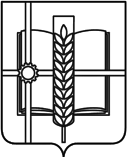 РОССИЙСКАЯ ФЕДЕРАЦИЯРОСТОВСКАЯ ОБЛАСТЬЗЕРНОГРАДСКИЙ РАЙОНМУНИЦИПАЛЬНОЕ ОБРАЗОВАНИЕ«Зерноградское городское поселение»АДМИНИСТРАЦИЯ ЗЕРНОГРАДСКОГО ГОРОДСКОГО ПОСЕЛЕНИЯРАСПОРЯЖЕНИЕот  19.01.2024 № 10 г. ЗерноградОб утверждении плана реализации муниципальной программы           Зерноградского городского поселения «Развитие физической культуры и спорта» на 2024 годВ соответствии с постановлением Администрации Зерноградского городского поселения от 19.09.2018 № 1063 «Об утверждении Порядка разработки, реализации и оценки эффективности муниципальных программ Зерноградского городского  поселения Зерноградского района», постановлением Администрации Зерноградского городского поселения от 03.12.2018 № 202 «Об утверждении муниципальной программы Зерноградского городского поселения «Развитие физической культуры и спорта» (в ред. в редакции постановления Администрации Зерноградского городского поселения от 30.12.2020 № 1032), руководствуясь Уставом муниципального образования «Зерноградское городское поселение»:1. Утвердить план реализации муниципальной программы Зерноградского городского поселения «Развитие физической культуры и спорта» на 2024 год согласно приложению.2. Опубликовать настоящее постановление в печатном средстве массовой информации Зерноградского городского поселения «Зерноград официальный» и разместить на официальном сайте Администрации Зерноградского городского поселения в информационно-телекоммуникационной сети «Интернет».3. Контроль за исполнением настоящего распоряжения возложить на на заместителя главы Администрации Зерноградского городского поселения, заведующего финансово-экономическим сектором Администрации Зерноградского городского поселения, старшего инспектора (по обеспечению общественного порядка и профилактике правонарушений) Администрации Зерноградского городского поселения. Глава Администрации Зерноградского городского поселения	                                          И.В.ПолищукПриложение к распоряжению Администрации Зерноградского городского поселения от  19.01.2024 № 10ПЛАНреализации муниципальной программы Зерноградского городского поселения «Развитие физической культуры и спорта» на 2024 год№ п/пНаименование подпрограммы, основного мероприятия,  контрольного события программыОтветственный  исполнитель, соисполнитель, участник   (должность/     ФИО)Ожидаемый результат  (краткое описание)Плановый срок реализацииОбъем расходов (тыс. руб.)Объем расходов (тыс. руб.)Объем расходов (тыс. руб.)Объем расходов (тыс. руб.)Объем расходов (тыс. руб.)Объем расходов (тыс. руб.)Объем расходов (тыс. руб.)№ п/пНаименование подпрограммы, основного мероприятия,  контрольного события программыОтветственный  исполнитель, соисполнитель, участник   (должность/     ФИО)Ожидаемый результат  (краткое описание)Плановый срок реализациивсегофедеральный бюджетобластной бюд жетбюджет Зерноградского            районабюджет Зерноградского            районабюджет   Зерноградского городского поселенияВнебюджетные источники1234567889101Подпрограмма 1: «Организация проведения официальных физкультурно-оздоровительных и спортивных мероприятий на территории муниципального образования «Зерноградское городское поселение»  20,0----20,0-1.1.Основное мероприятие 1.1. Организация проведения официальных физкультурно-оздоровительных и спортивных мероприятий Старший инспектор (по обеспечению общественного порядка и профилактике правонарушений) АЗГП 1.Проведение спортивных мероприятий по легкой атлетике.апрель-май2024апрель-май 2024-----1.1.Основное мероприятие 1.1. Организация проведения официальных физкультурно-оздоровительных и спортивных мероприятий Старший инспектор (по обеспечению общественного порядка и профилактике правонарушений) АЗГП 2.Проведение соревнований по волейболуапрель-май2024апрель-май 2024-----1.1.Основное мероприятие 1.1. Организация проведения официальных физкультурно-оздоровительных и спортивных мероприятий Старший инспектор (по обеспечению общественного порядка и профилактике правонарушений) АЗГП 3.Проведение соревнований по футболу среди:3.1.команд общеобразовательных учреждений г. Зернограда3.2.команд поселков Зерноградского городского поселенияапрель-май 2024-----1.1.Основное мероприятие 1.1. Организация проведения официальных физкультурно-оздоровительных и спортивных мероприятий Старший инспектор (по обеспечению общественного порядка и профилактике правонарушений) АЗГП 4.Проведение соревнований по стритболу, баскетболуноябрь-декабрь2024-----1.1.Основное мероприятие 1.1. Организация проведения официальных физкультурно-оздоровительных и спортивных мероприятий Старший инспектор (по обеспечению общественного порядка и профилактике правонарушений) АЗГП 5.Проведение соревнований, посвященных празднованию памятных дат и праздников:«День города»«День Победы»«Международный  день защиты детей»май 2024май 20241 июня 2024-----1.1.Основное мероприятие 1.1. Организация проведения официальных физкультурно-оздоровительных и спортивных мероприятий Старший инспектор (по обеспечению общественного порядка и профилактике правонарушений) АЗГП 6.Проведение спортивных мероприятий среди летних детских площадок, расположенных на территории Зерноградского городского поселенияиюнь-август 2024-----1.1.Основное мероприятие 1.1. Организация проведения официальных физкультурно-оздоровительных и спортивных мероприятий Старший инспектор (по обеспечению общественного порядка и профилактике правонарушений) АЗГП 7.Проведение спортивных мероприятий в честь Дня физкультурника14 августа 2024-----1.1.Основное мероприятие 1.1. Организация проведения официальных физкультурно-оздоровительных и спортивных мероприятий Старший инспектор (по обеспечению общественного порядка и профилактике правонарушений) АЗГП 8.Проведение открытого первенства по вольной борьбе на Кубок ГлавыАдминистрации Зерноградского городского поселения 2024 года декабрь 2024-----1.1.Основное мероприятие 1.1. Организация проведения официальных физкультурно-оздоровительных и спортивных мероприятий Старший инспектор (по обеспечению общественного порядка и профилактике правонарушений) АЗГП 9.Проведение соревнований по настольному теннису октябрь-ноябрь 2024-----1.1.Основное мероприятие 1.1. Организация проведения официальных физкультурно-оздоровительных и спортивных мероприятий Старший инспектор (по обеспечению общественного порядка и профилактике правонарушений) АЗГП 10.Проведение шахматного турнира среди общеобразовательных учреждений г.Зерноградфевраль-октябрь 2024-----1.1.Основное мероприятие 1.1. Организация проведения официальных физкультурно-оздоровительных и спортивных мероприятий Старший инспектор (по обеспечению общественного порядка и профилактике правонарушений) АЗГП 11.Проведение спортивных мероприятий по инициативе спортивных клубов и объединенийв течение года-----Контрольное событие подпрограммыАдминистрация Зерноградского городского поселенияПовышение качества исполнения муниципальной программыдо 31.12.2024------- 2Подпрограмма 2: «Развитие инфраструктуры спорта в Зерноградском городском поселении»   159190,4---159190,4159190,4-2.1.Основное мероприятие 2.1.Установка и ремонт спортивного оборудованияСтарший инспектор (по обеспечению общественного порядка и профилактике правонарушений) АЗГП городского поселения 1.Ремонт спортивных площадок и сооружений, находящихся в муниципальной собственности. 01.01.2024- 31.12.2024900,0---900,0900,0-2.2Основное мероприятие 2.2Создание (реконструкция) объектов спортивной инфраструктуры массового спорта на основании соглашении о государственно-частном (муниципально-частном) партнерстве или концессионных соглашенийответственный исполнитель подпрограммы - МКУ Зерноградского городского поселения "Управление ЖКХ, архитектуры, имущественных отношений, ГО и ЧС"1. "Создание и эксплуатация модульного плавательного бассейна"2024-2025158290,4158290,4158290,42.3.Контрольное событие подпрограммыСтарший инспектор (по обеспечению общественного порядка и профилактике правонарушений) АЗГП1.Отчет Главы Администрации Зерноградского городского поселения :- за 1 полугодие 2024 года-за 2024 годиюль 2024февраль 2024-------2. Разработка и принятие постановления Зерноградского городского поселения «Об утверждении отчета о реализации муниципальной программы Зерноградского городского поселения «Развитие физической культуры и спорта» за 2024 годдо 15.02.2025Итого по муниципальной программе159210,4159210,4159210,4